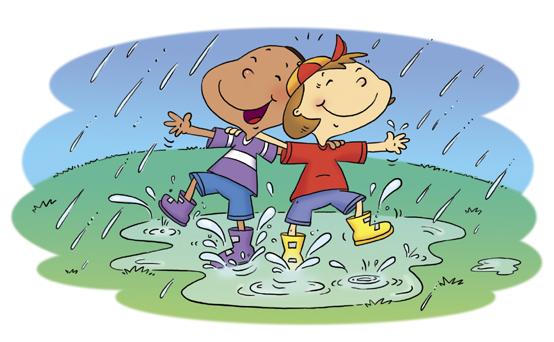 Nursery NewsletterSession 2018/19 Term 3Dear Parents/Carers,We are delighted to welcome back to our setting, the children who attended nursery last session and a warm welcome to all of our new children and their families.  We must begin by thanking all those who contributed to the purchase of gifts for staff at Christmas and to those who took the time to write some kind words in Christmas cards.  It was extremely kind of you all.  We hope you enjoyed our Christmas nativity. The children practised hard and performed their new song, “Dear Santa”, with confidence. Our Christmas trip to The Lemon Tree to see “The Night Light” was also a huge success and children, staff and parent helpers all enjoyed their visit.  A big thank you to our parent helpers for joining us on the trip.  It certainly was a busy term!Mrs Gill, Principal Teacher, will continue to visit Nursery throughout the session. Mrs Young continues in her role as Depute Head in the absence of Miss Anderson who is currently on maternity leave and returning in February. We are very excited to have new staff members joining our team. A warm welcome to Miss Parker, our full-time Early Years Practitioner, and to Miss Mckay who will be joining us on the 14th of January in a fixed term post until July 2019, making our team complete!Term 3 for us is about building relationships with our new starts and helping them learn the different routines in our nursery. All of our new children have settled well and are beginning to be more confident with communicating to staff and children. We are starting this term by looking at the different types of weather outside and learning about what appropriate clothes we need to wear in the different weathers. We would like to take this opportunity to ask parents if they could dress their child every day in the appropriate clothing and footwear for all weathers. Could all children’s footwear please be named, due to children’s shoes getting lost?There will be an opportunity for parents to visit the nursery for an informal Open Evening on Tuesday 26th February 2019. This will give parents/carers a chance to look at your child’s folder, our floor book and to speak to members of staff with any questions you may have. The Nursery Open Evening will be from 4pm until 6pm and parents do not need an appointment. If there is a problem with this time or date, please inform your child’s key worker who will try to accommodate. Our keyworkers’ and children’s names are next to the whiteboard. If you have any concerns or wish to speak privately to your child’s key worker or another member or staff, please let us know and a private area will be provided. Alternatively, you can phone Nursery and request an appointment.Each child has their own profile folder as a way of recording and reporting their achievements and observations. At our Open Evening this will give you a chance to add any comments that you may wish. However, you are welcome to access your child’s folder at any time by asking your key worker or any member of staff. We would welcome and encourage you to contribute to these, adding in wider achievements, e.g. certificates or accomplishments such as riding a bike with no stabilisers, etc.We are planning to be outdoors and active on a daily basis in all weathers using our nursery wetsuits in the rain or even snow. This will include using the entire school grounds and our local area. We are also extending our relationships by continuing to meet up with the Primary 1s outside on a weekly basis. This will play a part in transition for those going to school next session. We are hoping in this term to open our outdoor “Mud Kitchen.” We would like to thank all the parents/carers for their donations for the mud kitchen so far including our lovely ‘Fishermoss Mud Kitchen’ Sign. Mrs Golding is working with her family to make our own mud kitchen. We are currently only looking for a Kitchen Sink to make our mud kitchen complete and this should be up and running by the end of this term.The children are continuing to take a role in organising our weekly snack, ordering the food online and choosing the foods they would like for snack. Our snack envelopes are due to be issued in the next few days and we ask that they are returned by Friday 15th February.  The charge for those attending five sessions is £22.50. Deductions will be made if advance notice is given of any absences from Nursery, e.g. holidays, etc…Nursery will be closed this term from Thursday 7th February until we reopen on Thursday 14th February for the February half term break.  The last day of term is Friday 29th March 2019. Should you have any queries, concerns or significant information to share with us during the term then feel free to approach a member of staff who will be happy to help.Kind RegardsThe Early Learning and Childcare Team